“Se desenvuelve de manera autónoma a través de su motricidad”Considerando la competencia “Se desenvuelve  de manera autónoma a través de su motricidad” con la  capacidad Se expresa corporalmente consideramos  el desempeño de “Comprende las relaciones entre la actividad física, alimentación, postura e higiene corporal y la salud.” Y tenemos a bien trabajar la Coordinación gruesa y fina como tarea para que nuestros estudiantes del nivel inicial lo realicen desde casa.INDICACIONES: Realizar los ejercicios del presente video que nos servirán como activación orgánica a través del calentamiento preparando los músculos, los ligamentos y tendones, del mismo modo la parte orgánica o capacidad vital donde intervienen nuestro corazón y pulmones.Puede enviar la ficha de trabajo resuelta al siguiente correo: garbildo@iepmercedarias.edu.peSe les recuerda que ese envío es opcional para el nivel inicial. ¿Pudiste hacer los ejercicios del video?               ( Si )   ( No) ¿Te parecieron fáciles de hacer los ejercicios?     ( Si )   ( No) A.- ALIMENTOS QUE CONTENGAN PROTEÍNAS.	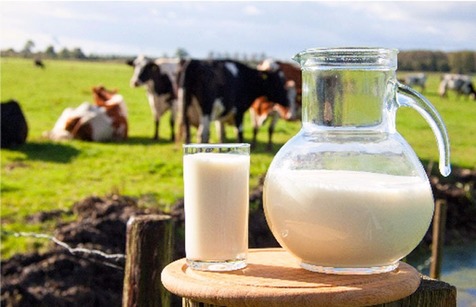 LECHE -------------------------------------------------------------- 	(Si )   ( No) 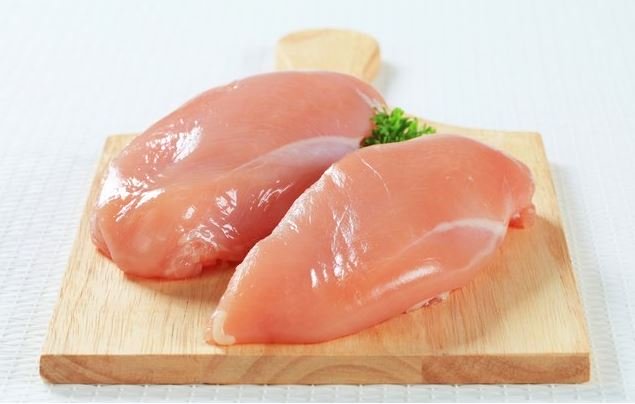 PECHUGA DE POLLO -----------------------------------	(Si )   ( No)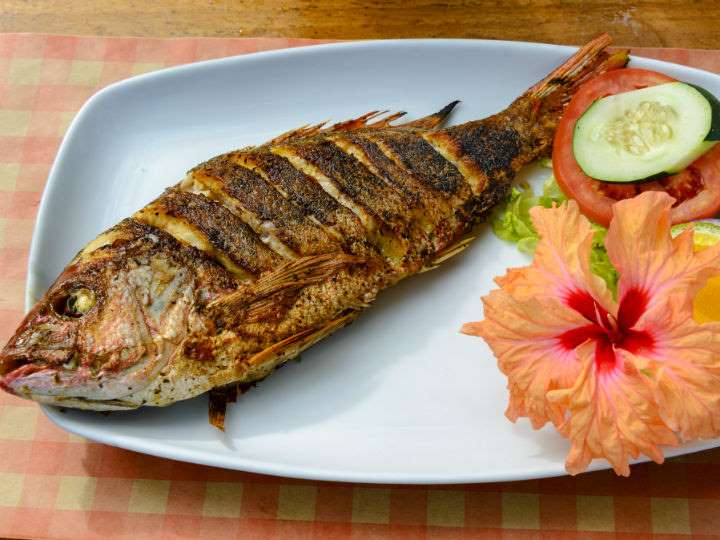 PESCADOS --------------------------------------------------	(Si )   ( No)B.- ALIMENTOS QUE CONTENGAN CARBOHIDRATOS.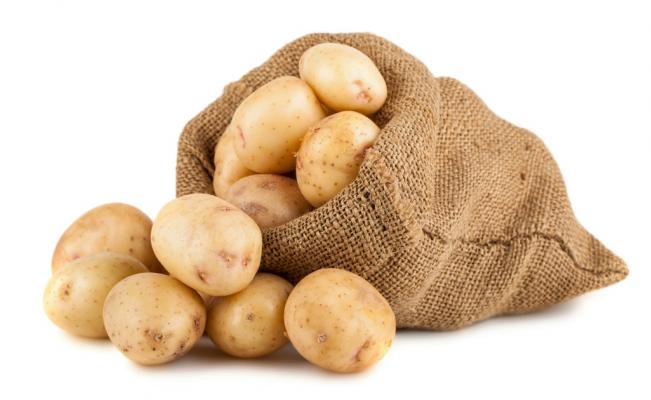 PAPAS    -------------------------------------------------------	(Si )   ( No)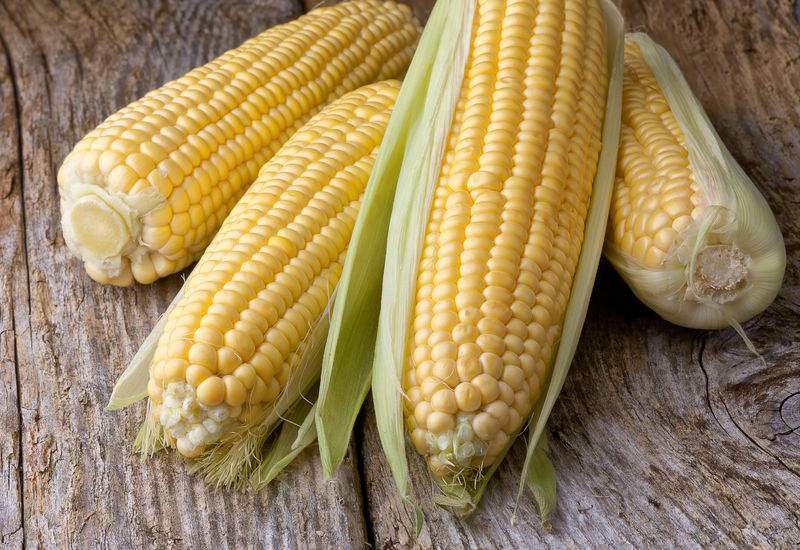 MAIZ / CHOCLO	-------------------------------------------(Si )   ( No)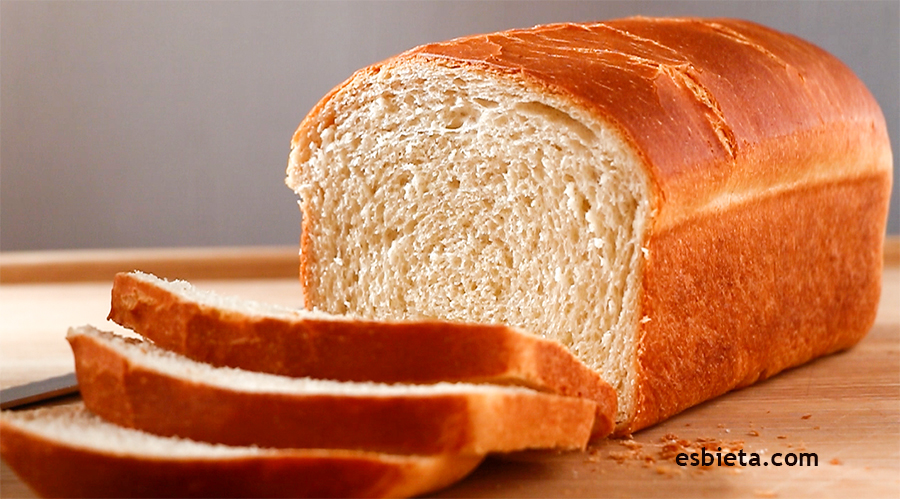 PAN ---------------------------------------------------------------	(Si )   ( No)C.- ALIMENTOS QUE CONTENGAN VITAMINAS. 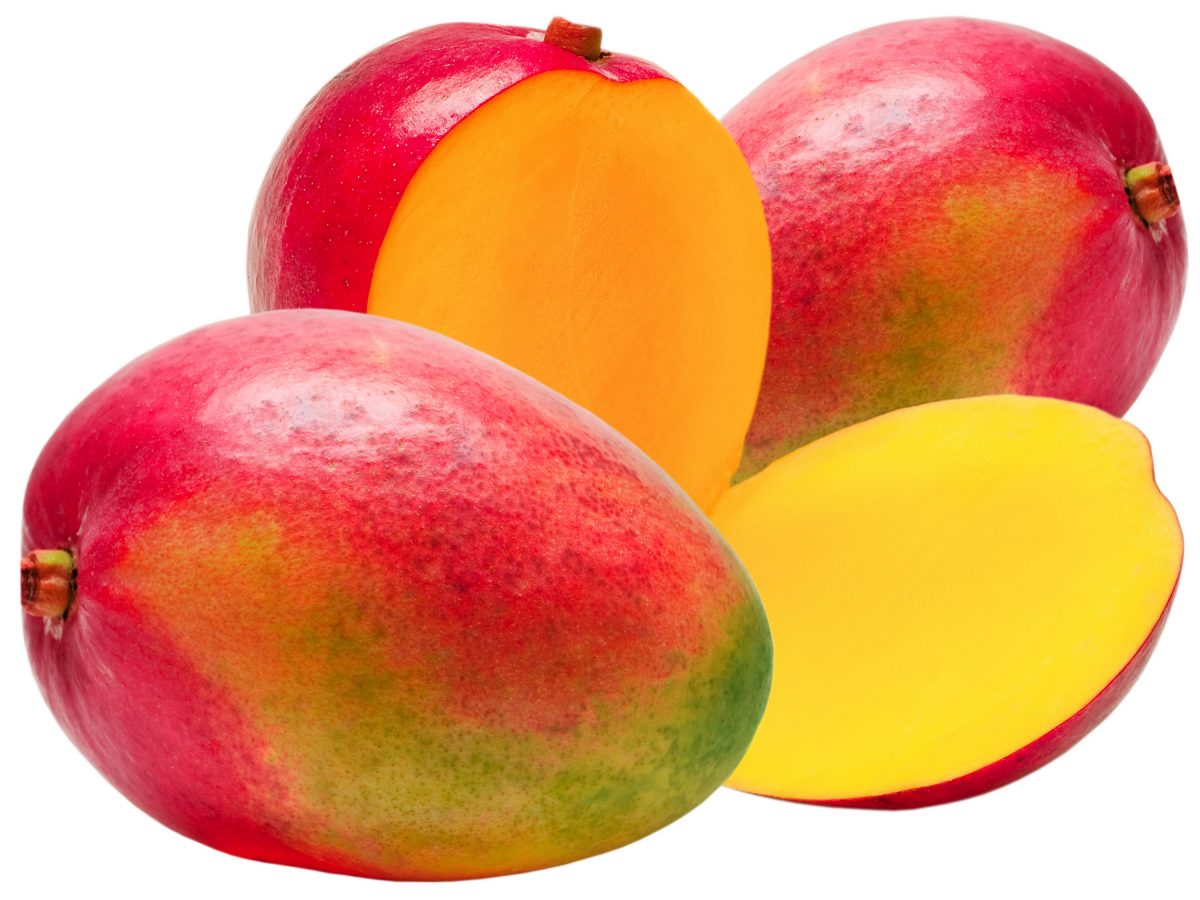 MANGO    -------------------------------------------------------	(Si )   ( No) 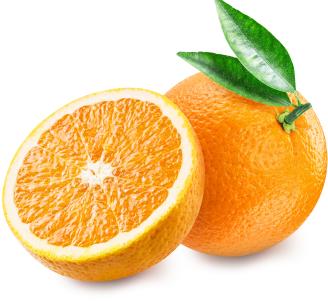 NARANJAS -----------------------------------------------------	(Si )   ( No)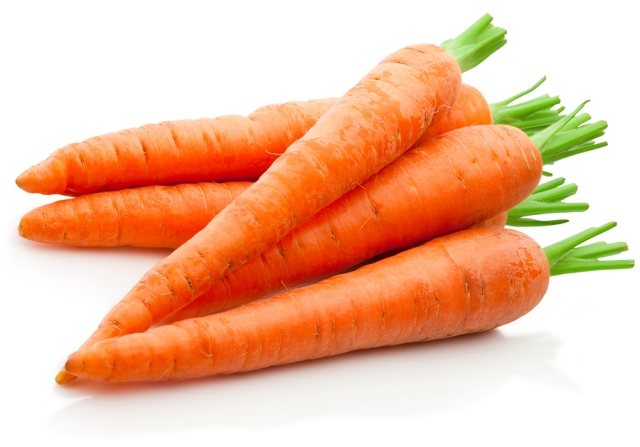 ZANAHORIAS ------------------------------------------------- (Si )   ( No)Capacidad:     CAPACIDAD 1: COMPRENDE SU CUERPORealiza acciones motrices básicas, como correr, trepar y saltar desde cierta altura, deslizarse, girar, etc., en sus actividades cotidianas y juegos libresGRADOINICIAL 3, 4 Y 5 AÑOS LIBERTAD - VERDADCAMPO TEMÁTICORealiza acciones como correr, saltar, hacer giros..ÁREAPSICOMOTRIZDocente: Génderson Arbildo López. Docente: Génderson Arbildo López. Docente: Génderson Arbildo López. Docente: Génderson Arbildo López. Estudiante: ……………………………………………………… Grado y sección …………………………Estudiante: ……………………………………………………… Grado y sección …………………………Estudiante: ……………………………………………………… Grado y sección …………………………Estudiante: ……………………………………………………… Grado y sección …………………………Fuente: https://www.youtube.com/watch?v=bAwIBerCBGc&feature=youtu.beMotricidad gruesa y fina. Prof. Génderson Arbildo L.Fuente: https://www.youtube.com/watch?v=bAwIBerCBGc&feature=youtu.beMotricidad gruesa y fina. Prof. Génderson Arbildo L.Fuente: https://www.youtube.com/watch?v=bAwIBerCBGc&feature=youtu.beMotricidad gruesa y fina. Prof. Génderson Arbildo L.Fuente: https://www.youtube.com/watch?v=bAwIBerCBGc&feature=youtu.beMotricidad gruesa y fina. Prof. Génderson Arbildo L.